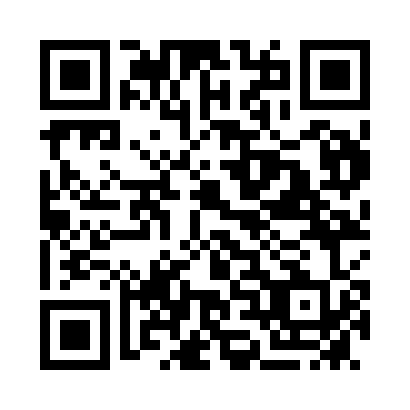 Prayer times for Stanley, AustraliaWed 1 May 2024 - Fri 31 May 2024High Latitude Method: NonePrayer Calculation Method: Muslim World LeagueAsar Calculation Method: ShafiPrayer times provided by https://www.salahtimes.comDateDayFajrSunriseDhuhrAsrMaghribIsha1Wed5:327:0512:163:035:266:542Thu5:337:0612:163:025:256:533Fri5:347:0712:163:015:246:524Sat5:357:0812:163:005:236:515Sun5:367:0912:162:595:216:506Mon5:377:1012:152:585:206:497Tue5:377:1112:152:575:196:488Wed5:387:1212:152:565:186:479Thu5:397:1312:152:555:176:4610Fri5:407:1412:152:555:166:4511Sat5:417:1512:152:545:156:4412Sun5:417:1612:152:535:146:4313Mon5:427:1712:152:525:136:4214Tue5:437:1812:152:515:126:4215Wed5:447:1912:152:515:116:4116Thu5:457:2012:152:505:106:4017Fri5:457:2112:152:495:096:3918Sat5:467:2212:152:485:086:3919Sun5:477:2312:152:485:086:3820Mon5:487:2412:152:475:076:3721Tue5:487:2512:152:475:066:3722Wed5:497:2512:162:465:056:3623Thu5:507:2612:162:455:056:3624Fri5:517:2712:162:455:046:3525Sat5:517:2812:162:445:036:3526Sun5:527:2912:162:445:036:3427Mon5:537:3012:162:435:026:3428Tue5:537:3012:162:435:026:3329Wed5:547:3112:162:425:016:3330Thu5:557:3212:162:425:016:3331Fri5:557:3312:172:425:006:32